ARRETE n° ………………………………………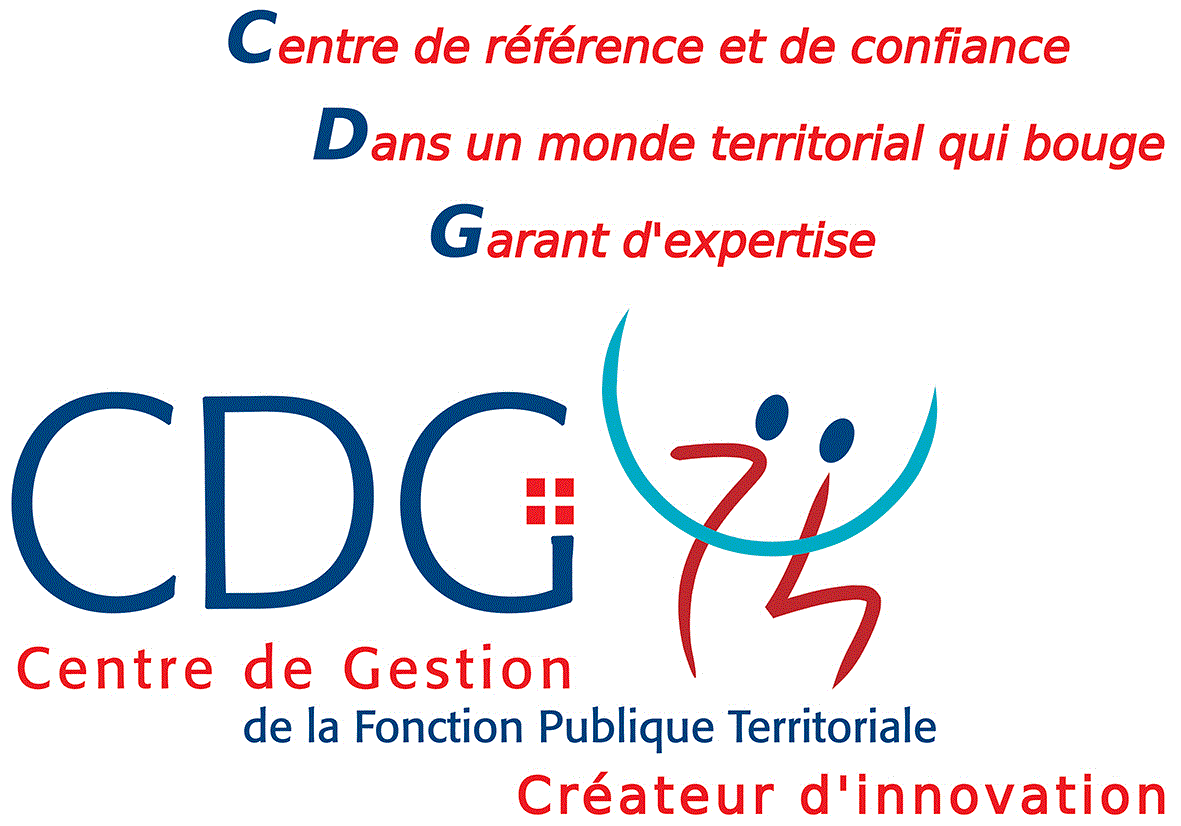 PORTANT NOMINATION SUITE A FUSION D’EPCIM/Mme …………………………………….......Grade ……………………………………………Le Président de la Communauté……………………………………………….,VU le code général des collectivités territoriales, VU la loi n° 83-634 du 13 juillet 1983, modifiée, portant droits et obligations des fonctionnaires,VU la loi n° 84-53 du 26 janvier 1984, modifiée, portant dispositions statutaires relatives à la Fonction Publique Territoriale, VU la loi n° 2015-991 du 7 août 2015 portant nouvelle organisation territoriale de la République (en cas d’emploi fonctionnel),VU l’arrêté préfectoral en date du …… portant création de la communauté ………,VU l’arrêté de (établissement d’origine) ……… en date du ……, à effet du ……, classant M (Mme)……… au grade de ……, … échelon, Indice Brut …, Indice Majoré …, avec une ancienneté de ……,Considérant que M (Mme)………… est réputé(e) relever de l’établissement public de coopération intercommunale issu de la fusion dans les conditions de statut et d’emploi qui sont les siennes (sauf en cas d’emploi fonctionnel),ARRETEARTICLE 1 :A compter du ……, M (Mme) ……… né(e) ……… (nom de jeune fille) le ……………..…à ……………., est nommé(e) suite à fusion dans les mêmes conditions de statut, de grade et d’emploi.OU En cas d’emploi fonctionnel : A compter du ……, M ………,  né(e) (nom de jeune fille) ……… le …… à …… est nommé(e) suite à fusion dans les mêmes conditions de statut et de grade.A la date précitée,  M ………  est maintenu(e) dans des fonctions de ……. DGS / DGA dans la nouvelle collectivité, avec le classement correspondant à son ancienne situation, et ce jusqu'à la date de la délibération créant les emplois fonctionnels de l'établissement public de coopération intercommunale à fiscalité propre issu de la fusion, et au plus tard six mois après cette fusion. ARTICLE 2 :Le Directeur Général des services est chargé de l’exécution du présent arrêté qui sera transmis au Représentant de l’Etat et notifié à l’intéressé(e). Ampliation adressée au :Président du Centre de Gestion de Haute-Savoie,Comptable de la Collectivité.Fait à …… le …….,Le Président,(prénom, nom et signature)ouPar délégation,(prénom, nom, qualité et signature)Le Président,• certifie sous sa responsabilité le caractère exécutoire de cet acte,• informe que le présent arrêté peut faire l’objet d’un recours pour excès de pouvoir devant le Tribunal Administratif dans un délai de deux mois à compter de la présente notification.Notifié le .....................................Signature de l’agent :                       